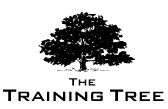 Supply Chain Management
     Date: View Online -- Venue: View Online-- Fee: £5,000Overview:Escalating competition and the globalisation of supply markets make it essential that supply professionals keep up to date and broaden their capabilities in key areas such as strategy, ecommerce, sourcing and contracts management.This course aims to meet the needs of such professionals, whether they are employed or studying in preparation for employment. It will equip you with a comprehensive understanding of supply chain management through the development of knowledge, skills and expertise.Coverage:The various processes in the Supply ChainThe structure of a Supply ChainWhat makes a Supply Chain successful?The role of inventory in the Supply ChainObjectivesTo define and understand the concept of a Supply ChainThe role of inventory in the Supply ChainCritically determine the amount of spare parts requiredDetermining the optimal inventory solution for spare partsImplement creative ways of reducing working capitalHow this helps your organisation?Delegate will be able to provide knowledge and insight into the implementation of the fundamental principles of supply chain managementConduct a review of the current status of the facilitates departmentYield improved results by implementing an effective supply chain strategyDelegates will provide the organisation with the skills and instruments to improve their supply chain in both long term and short termImprove the skills and morale of organisations employees through increased knowledge, confidence and capabilityHow this helps you personally?Understand how to apply the most optimum practicesLearn from the experience of other delegates and the trainerAttain a strong knowledge of the principles of supply chain managementAdd value to your knowledge and competencyImprove your prospective career opportunities through self-developmentCourse StructureSupply Chain ConceptOverview of previously used supply chainsThe fundamental principles of a supply chainThe five basic processes in a supply chainThe concept of the value chainPerformance measurement within supply chain managementCase Study & VideosSupply Chain PlanningSetting up the supply chain infrastructure (Manufacturers, Warehouses, Transportation, Retailers)Advance Planning and OptimisationForrester Effect AnalysisAnalysis of different supply chain scenariosInventory decisions within a Supply ChainCase Study & VideosSupply Chain Inventory DecisionsDemand pattern analysisInformation analysis and it’s effect within the supply chainInventory decisions: (What to stock, Where to stock, Abundance of stock)Case Study & VideosSupply Chain Risk ManagementInternal supply chain risksInventory risksFinancial risksLogistics risksSecurity risksProcurement risksPESTLE risksDisruption risksMismanaged relationship risks2008 Economic Crisis Case StudyCase Study & VideosBringing Supply Chain Processes TogetherProcurementWarehousing & DistributionTransportationOperationsReturn/recyclingCase Study & VideosTop of FormBottom of FormTop of FormBottom of FormCourse Dates:  WeeklyVenue:  View OnlineAddress:  Radisson HotelFee:  £5,000